ΜΑΘΗΜΑΤΙΚΑ     ΑΠΑΝΤΗΣΕΙΣ 1.α)        β)   =1     γ)          δ)    2. α)      β)        γ)         δ)     3. Μπορούμε να γεμίσουμε 5 μπουκάλια.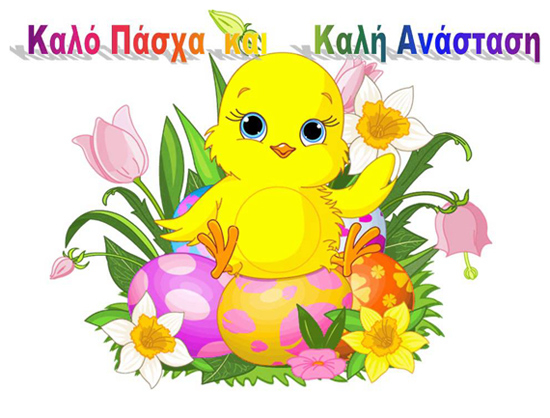 